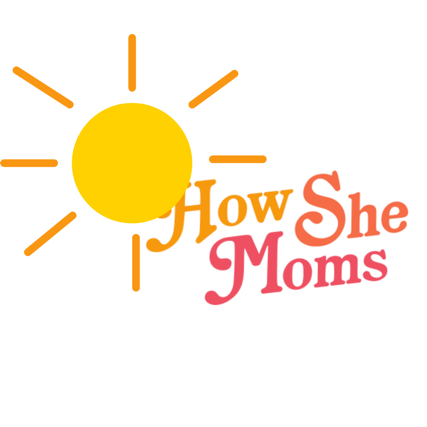  Go hiking. Go on a bike ride. Go swimming. Play at a park. Invite a friend over.  Fly a kite. Build a tower with blocks.  Play LEGOs.  Paint rocks. Blow bubbles. Play a board game or card game. Play with play dough. Go to the library. Bake something. Have a water fight.  Draw a picture. Jump rope. Have a dance party. Draw with sidewalk chalk. Make a fort. Plant flowers.  Play catch.  Climb a tree.  Read a book outside. Go on a picnic. Throw rocks in a pond. Go fishing. Invite a friend over. Wade in a stream. Have a jam session.  Make a bike obstacle course. Learn to hoola hoop. Make a dandelion crown. Learn to whistle with grass. ________________________________ ________________________________ ________________________________ ________________________________ ________________________________ ________________________________ ________________________________ ________________________________ ________________________________ ________________________________ ________________________________ ________________________________ ________________________________ ________________________________  ________________________________ ________________________________ ________________________________ ________________________________ ________________________________ ________________________________ ________________________________ ________________________________  ________________________________ ________________________________ ________________________________ ________________________________ ________________________________ ________________________________ ________________________________  ________________________________ ________________________________ ________________________________ ________________________________ ________________________________ ________________________________ ________________________________  ________________________________ ________________________________ ________________________________ ________________________________ ________________________________ ________________________________ ________________________________ ________________________________